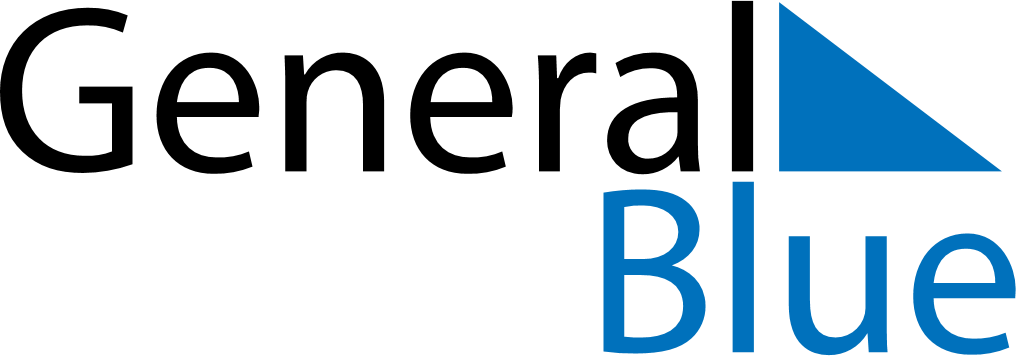 April 2019April 2019April 2019April 2019ParaguayParaguayParaguayMondayTuesdayWednesdayThursdayFridaySaturdaySaturdaySunday12345667891011121313141516171819202021Maundy ThursdayGood Friday22232425262727282930Teacher’s Day